Appendix 5 – STAGE 2: Delivery Partner Tender Form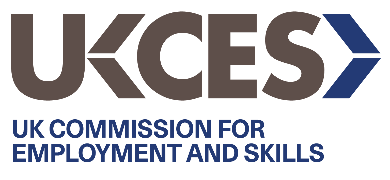 Deadline for submission – 5pm Monday 16 May 2016 – please refer to Section 2 – Appendix 1 – General information on Tendering.If you are applying to become a Delivery Partner for multiple occupational families, a tender form must be completed for EACH Occupational Family.financial and commercial Criteria (Pass or Fail)Please complete this section and include it within your tender.Please record the value of insurance cover for current policies where payments are up to date.By submitting this document, you are confirming that:The information contained in this form is correct. All organisations mentioned have been consulted and have agreed roles, responsibilities and are financially viable.On the date of submission of this tender, the organisation you represent and the staff proposed for this work are not subject to conflicts of interests in the context of this application. You undertake to inform the UKCES without delay of any change to this situation after the date of submission of the tender.Lead Organisations Name:Lead Organisations Name:Lead Organisations Contact Name:Contact Details:(address, email, telephone number)Potential Partner Organisations (if applicable):Potential Partner Organisations (if applicable):Submission Coverage - Please list the Occupational Family and descriptor which the submission will cover.  The list of Occupational Families within scope can be found in Appendix 8 of the commissioning documentSubmission Coverage - Please list the Occupational Family and descriptor which the submission will cover.  The list of Occupational Families within scope can be found in Appendix 8 of the commissioning documentOccupational Family Descriptor	Occupational Family knowledgeWeightingPass/FailMin. Pass MarkPass requiredDemonstrate your understanding and experience of working with the occupational family for which you are bidding. This should include knowledge of employers/key partners, skills needs, labour markets, current & future demand for the products and should cover all occupations within the occupational familyInsert answer here	Evidence of Support & Commitment	WeightingPass/FailMin. Pass MarkPass requiredProvide evidence of support for and commitment to the tender to cover the selected occupational families. e.g. direct support from employer groups, delivery partner letters of support across all nations of the UK. Demonstrate how you will ensure depth and breadth in employer leadership and support from across the UK throughout the lifetime of the agreement. This should be evidenced for example through employer governance structures including membership, employer charters/ service level agreements, use of technology to consult a wide range/ high volume of employers.Insert answer hereCapabilityWeightingPass/FailMin. Pass Mark Pass Demonstrate your and where applicable, partner organisations capability, skills, capacity and experience in relation to delivering Standards and Frameworks products for the occupational family identified in your submission:NOS – development and reviewSVQ/alternative competence based qualification structures and related credit rating activities and development of assessment strategies – development and reviewApprenticeship/Modern Apprenticeship – developments and review NB: You must provide evidence of your capability to provide all of the above products.Insert answer hereUK-wide CoverageWeighting30%Min. Pass Mark 5 out of 10 Demonstrate your, and where applicable, partner organisations abilities to meet the requirements of the Standards and Frameworks products in relation to policy and differences in products in:ScotlandWalesNorthern IrelandUK-wide (NOS only)Insert answer hereDelivery ArrangementsWeighting30%Min. Pass Mark 5 out of 10 Describe the delivery arrangements for the selected occupational family including a clear rationale to include:Partnership arrangements and agreements or other structures to ensure delivery to time, quality and to meet the demands of employers and end users.Insert answer hereQuality Processes (UK wide)Weighting40%Min. Pass Mark 5 out of 10 Demonstrate an understanding of the quality requirements needed to deliver the outputs within scope:NOS – development and reviewSVQ/alternative competence based qualification structures and related credit rating activities and development of assessment strategies – development and reviewApprenticeship/Modern Apprenticeship – developments and review Insert answer hereDemonstrate how the required quality assurance will be ensured and implemented by:The lead organisationPartner organisations (if applicable)Insert answer hereDefine how the lead organisation will manage the overall quality assurance and ensure delivery to the Quality Criteria identified at Appendix 7Insert answer hereHow many years have you been trading?How many years have you been trading?What was your actual turnover in the last 2 financial years?y/eturnovery/eturnoverWhat was your actual trading result in the last 2 financial years? (profit/loss)y/eprofit/lossy/eprofit/lossWhat were your balance sheet total reserves in the last 2 financial years?y/eReservesy/eReservesIf asked would you be able to provide at least one of the following:If asked would you be able to provide at least one of the following:If asked would you be able to provide at least one of the following:A copy of your most recent audited accounts.A copy of your most recent audited accounts.Yes / NoA statement of your turnover, profit and loss account and cash flow for the current year of trading.A statement of your turnover, profit and loss account and cash flow for the current year of trading.Yes / NoDuring the last financial year which single organisation or group was your primary customer?What percentage of your annual turnover did this customer account for?During the last financial year which single organisation or group was your primary customer?What percentage of your annual turnover did this customer account for?Name:%:Has your organisation met the terms of its banking facilities and loan agreements (if any) during the past 12 months?Has your organisation met the terms of its banking facilities and loan agreements (if any) during the past 12 months?YesNoNo such termsIf ”No” what were the reasons and what has been done to put things right?If ”No” what were the reasons and what has been done to put things right?If ”No” what were the reasons and what has been done to put things right?Has your organisation met all its obligations to pay its creditors and staff during the past 12 months?Has your organisation met all its obligations to pay its creditors and staff during the past 12 months?Yes / NoIf ”No” what were the reasons and what has been done to put things right?If ”No” what were the reasons and what has been done to put things right?If ”No” what were the reasons and what has been done to put things right?Are you currently involved in any legal disputes or are any pending?Have you had any judgements against you for which reparation, compensation or costs are still outstanding?Are you currently involved in any legal disputes or are any pending?Have you had any judgements against you for which reparation, compensation or costs are still outstanding?Yes / NoYes / NoIf ”Yes”  give brief details – sufficient not to prejudice the legal process.If ”Yes”  give brief details – sufficient not to prejudice the legal process.If ”Yes”  give brief details – sufficient not to prejudice the legal process.Value of Employers Liability insurance coverValue of Public Liability insurance coverValue of Professional Indemnity insurance coverOther cover.  Please provide details